Graphical Abstract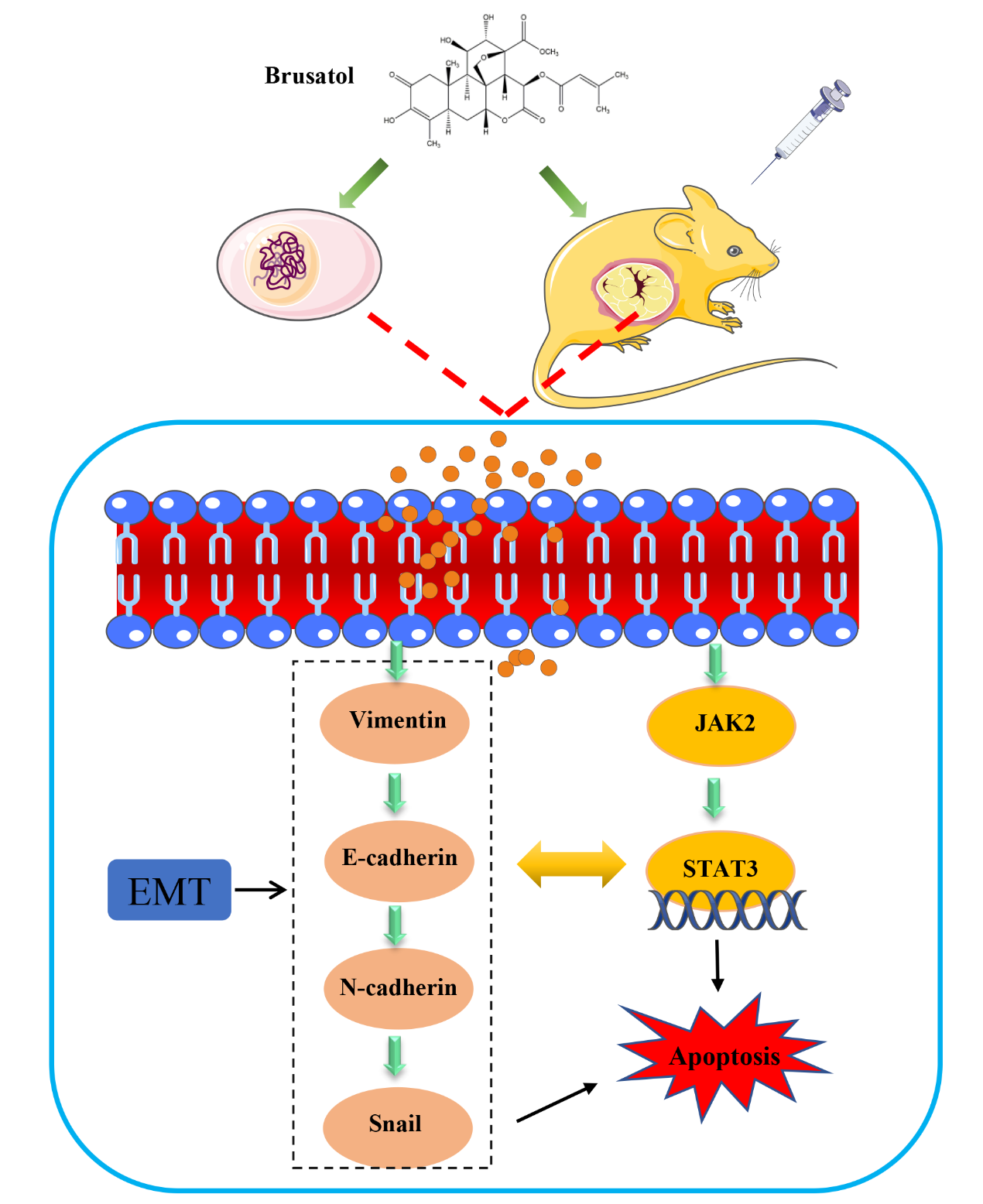 Brusatol significantly suppressed tumor growth and metastasis through abrogating JAK2/STAT3 signaling mediated epithelial-mesenchymal transition